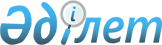 О внесении изменения и дополнений в постановление Правительства Республики Казахстан от 11 февраля 2011 года № 127 "Об утверждении Правил проведения аттестации государственных организаций культуры"Постановление Правительства Республики Казахстан от 8 ноября 2013 года № 1184

      Правительство Республики Казахстан ПОСТАНОВЛЯЕТ:



      1. Внести в постановление Правительства Республики Казахстан «Об утверждении Правил проведения аттестации государственных организаций культуры» (САПП Республики Казахстан, 2011 г., № 20, ст. 238) следующие изменение и дополнения:



      в Правилах проведения аттестации государственных организаций культуры, утвержденных указанным постановлением:



      дополнить пунктами 4-1, 19-1, 19-2 следующего содержания:

      «4-1. Комиссия прекращает свою деятельность на основании решения государственного органа.

      19-1. Не аттестованные государственным органом организации вправе обжаловать решение о неаттестации в порядке, установленном законодательством Республики Казахстан.

      19-2. Информация об аттестованных и неаттестованных организациях размещается на интернет-ресурсе соответствующего государственного органа.»;



      раздел 3. «Заключительные положения» исключить.



      2. Настоящее постановление вводится в действие по истечении десяти календарных дней со дня первого официального опубликования.      Премьер-Министр

      Республики Казахстан                       С. Ахметов
					© 2012. РГП на ПХВ «Институт законодательства и правовой информации Республики Казахстан» Министерства юстиции Республики Казахстан
				